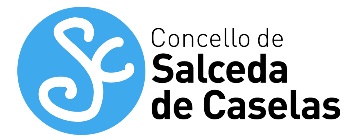 FOLLA DE INSCRICIÓN CURSOS DE NATACIÓN VERÁN 2023Datos do alumno/aDatos do pai/nai ou titor/a legal_Dou o meu consentimento para a realización de videos e fotografías nos que poida aparecer o neno/a, para información e publicidade das actividades que realice o concello de Salceda de Caselas segundo o Reglamento General de Protección de Datos (RGPD), “Reglamento Europeo UE 679/2016 de 27 de abril de 2016”.NÚMEROS DE CONTA DO INGRESODe 4 a 14 anos 25 €/de 15 en adiante 30 €En Salcedade Caselas, a ____ de ___________ de 2022Asdo:Nome e apelidosData de Nacemento:Nivel de natación Alerxias, enfermidades ou lesións destacables que desexe por en coñecemento das persoas monitoras.XULLOAGOSTOHORARIO DESEXADO10-11:00 Nados 2007/201111-12:00Nados 2012/201612-13:00Nados 2017/2019 13-14:00Nados 2017/201914:00-15:00Nados 2006 e anterioresAVISOO horario é orientativo, depende do nivel do alumno/a (máximo 20 rapaces por hora)NOME E APELIDOSDNITELÉFONO DE CONTACTOABANCAES64 2080 5060 1930 4000 4057BANCO SANTANDERES45 0238 8322 9106 6250 0114CAIXA BANKES03 2100 4550 8802 0000 0864